COVID Vaccine Phase 1b Walkthrough (Patients Only) COVID Vaccine Phase 1b Walkthrough (Patients Only) Patient Cohort Included: Elderly adults aged 80 years and overElderly adults 70-79Aboriginal and Torres Strait Islander People >55(These cohorts are excluded from this walkthrough as the data is not recorded: Other Healthcare workers, Younger adults with an underlying medical condition (we are trying to get further clarification on what this means) Clinical and high risk workers including defence, police , fire, emergency services and meat processing.)Patient Cohort Included: Elderly adults aged 80 years and overElderly adults 70-79Aboriginal and Torres Strait Islander People >55(These cohorts are excluded from this walkthrough as the data is not recorded: Other Healthcare workers, Younger adults with an underlying medical condition (we are trying to get further clarification on what this means) Clinical and high risk workers including defence, police , fire, emergency services and meat processing.)Open POLAR and Select Clinic Summary Report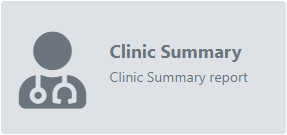 Select Patient Status Active filter  (You may also wish to use the RACGP Active filter which will filter patients that have been 3 or more times in the last 2 years however in doing this you may eliminate patients that have only attended your practice one or two times in the last 2 years) 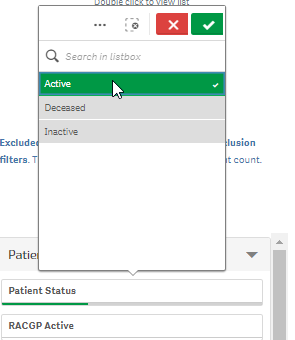 Use the patient/age band filter to select 80-84 and 85+ 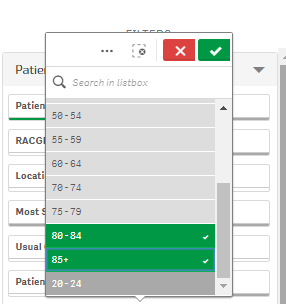 Go to patient list Export list to excel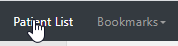 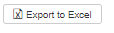 Remove the Age filters 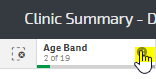 Repeat for  2. Age cohort 70-79 year oldsRemove the Age filters 3. Aboriginal and Torres Strait Islander people over 55 years. Go to the Patients page 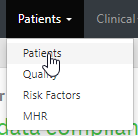 Using the Age Group chart to select all age bands above 55 years and confirm the selection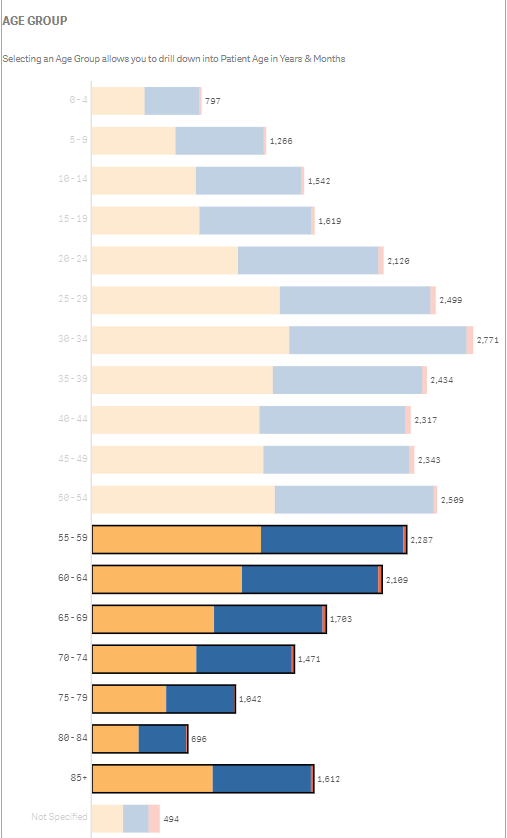 In the Aboriginal & Torres Strait Islander Status select AboriginalAboriginal and Torres Strait IslanderTorres Strait Islander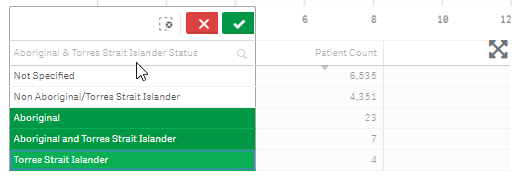 Go to patient list Export list to excelAIR- Reminder once patients have been vaccinated with COVID, Practices must register the encounter through your Medical Software with the Australian Immunisation Register (AIR)Please use the opportunity to upload a Shared Health Summary or an event summary to the My Health Record for your patient.  If you need assistance contact digitalhealth@emphn.org.au 